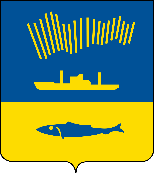 АДМИНИСТРАЦИЯ ГОРОДА МУРМАНСКАП О С Т А Н О В Л Е Н И Е                                                                                                          №  В соответствии с ч. 6 ст. 189, ч. 2 ст. 190 Жилищного кодекса Российской Федерации, п. 7 ст. 7 Закона Мурманской области от 24.06.2013 № 1629-01-ЗМО «Об отдельных вопросах организации и проведения капитального ремонта общего имущества в многоквартирных домах, расположенных на территории Мурманской области», п. 3 ст. 7 Закона Мурманской области от 24.06.2013 № 1630-01-ЗМО «О специализированной некоммерческой организации «Фонд капитального ремонта общего имущества в многоквартирных домах в Мурманской области», постановлением Правительства Мурманской области от 10.09.2020 № 626-ПП «Об обеспечении организации и своевременного проведения капитального ремонта общего имущества в многоквартирных домах, расположенных на территории Мурманской области»  п о с т а н о в л я ю: 1. Внести в приложение к постановлению администрации города Мурманска от 03.09.2015 № 2442 «Об утверждении порядка согласования актов приемки услуг и (или) работ по капитальному ремонту общего имущества в многоквартирном доме, собственники помещений в котором формируют фонд капитального ремонта на счете, счетах регионального оператора» (в ред. постановлений от 07.06.2017 № 1772, от 23.07.2020 № 1733), следующие изменения:1.1. Пункт 1 изложить в новой редакции:«1. Настоящий порядок согласования актов приемки оказанных услуг и (или) выполненных работ по проведению капитального ремонта общего имущества в многоквартирном доме, собственники помещений в котором формируют фонд капитального ремонта на счете, счетах регионального оператора (далее - Порядок), разработан в соответствии с ч. 6 ст. 189, ч. 2 ст. 190 Жилищного кодекса Российской Федерации, п. 7 ст. 7 Закона Мурманской области от 24.06.2013 № 1629-01-ЗМО «Об отдельных вопросах организации и проведения капитального ремонта общего имущества в многоквартирных домах, расположенных на территории Мурманской области», п. 3 ст. 7 Закона Мурманской области от 24.06.2013 № 1630-01-ЗМО «О специализированной некоммерческой организации «Фонд капитального ремонта общего имущества в многоквартирных домах в Мурманской области» (далее - НКО «ФКР МО») в целях согласования администрацией города Мурманска акта приемки оказанных услуг и (или) выполненных работ по проведению капитального ремонта общего имущества в многоквартирном доме (далее - Акт), собственники помещений в котором формируют фонд капитального ремонта на счете, счетах регионального оператора НКО «ФКР МО», Порядком приемки услуг и (или) работ по капитальному ремонту общего имущества многоквартирного дома в случае формирования фонда капитального ремонта на счете, счетах регионального оператора, утвержденным постановлением Правительства Мурманской области от 10.09.2020 № 626-ПП «Об обеспечении организации и своевременного проведения капитального ремонта общего имущества в многоквартирных домах, расположенных на территории Мурманской области» (далее – Порядок приемки услуг и (или) работ по капитальному ремонту общего имущества многоквартирного дома, утвержденный постановлением Правительства Мурманской области от 10.09.2020 № 626-ПП).1.2. Пункт 3.2. изложить в новой редакции:«3. 2. Акт должен быть подписан членами рабочей комиссии в соответствии с Порядком приемки услуг и (или) работ по капитальному ремонту общего имущества многоквартирного дома, утвержденным постановлением Правительства Мурманской области от 10.09.2020 № 626-ПП. 2. Внести изменения в приложение к постановлению администрации города Мурманска от 03.09.2015 № 2442 «Об утверждении порядка согласования актов приемки услуг и (или) работ по капитальному ремонту общего имущества в многоквартирном доме, собственники помещений в котором формируют фонд капитального ремонта на счете, счетах регионального оператора» (в ред. постановлений от 07.06.2017 № 1772, 23.07.2020 № 1733) и изложить его в новой редакции согласно приложению к настоящему постановлению.3. Отделу информационно-технического обеспечения и защиты информации администрации города Мурманска (Кузьмин А.Н.) разместить настоящее постановление с приложением на официальном сайте администрации города Мурманска в сети Интернет.4. Редакции газеты «Вечерний Мурманск» (Хабаров В.А.) опубликовать настоящее постановление с приложением.5. Настоящее постановление вступает в силу со дня официального опубликования.6. Контроль за выполнением настоящего постановления возложить на первого заместителя главы администрации города Мурманска Доцник В.А.Временно исполняющий полномочия главы администрации города Мурманска                                       В.А. Доцник